B. PŘÍBALOVÁ INFORMACEPŘÍBALOVÁ INFORMACE:Ingelvac PRRSFLEX EU lyofilizát a rozpouštědlo pro injekční suspenzi pro prasata1.	JMÉNO A ADRESA DRŽITELE ROZHODNUTÍ O REGISTRACI A DRŽITELE POVOLENÍ K VÝROBĚ ODPOVĚDNÉHO ZA UVOLNĚNÍ ŠARŽE, POKUD SE NESHODUJEDržitel rozhodnutí o registraci a výrobce odpovědný za uvolnění šarže:Boehringer Ingelheim Vetmedica GmbH55216 Ingelheim/RheinNěmecko2.	NÁZEV VETERINÁRNÍHO LÉČIVÉHO PŘÍPRAVKUIngelvac PRRSFLEX EU lyofilizát a rozpouštědlo pro injekční suspenzi pro prasata3.	OBSAH LÉČIVÝCH A OSTATNÍCH LÁTEKKaždá dávka (1 ml) obsahuje:Živý atenuovaný virus reprodukčního a respiratorního syndromu prasat (PRRSV), kmen 94881 (genotyp 1): 104,4  - 106,6 TCID50**50% infekční dávka pro tkáňovou kulturuLyofilizát: špinavě bílý až mléčně šedýRozpouštědlo: čirý, bezbarvý roztok4.	INDIKACEK aktivní imunizaci klinicky zdravých prasat od 17 dnů věku až do konce výkrmu a starších z farem, na kterých se vyskytuje evropský subtyp viru reprodukčního a respiratorního syndromu prasat (PRRSV, genotyp 1), za účelem snížení virové zátěže v krvi u séropozitivních zvířat v terénních podmínkách.V experimentálních podmínkách, v nichž byla hodnocena pouze séronegativní zvířata, bylo prokázáno, že vakcinace redukuje plicní léze, virovou zátěž v krvi a plicních tkáních, jakož i negativní účinky infekce na denní hmotnostní přírůstek.Kromě toho by mohlo být při nástupu imunity prokázáno významné snížení respiračních klinických příznaků.Nástup imunity:		3 týdnyDoba trvání imunity:	26 týdnů5.	KONTRAINDIKACE Nepoužívat v případech známé přecitlivělosti na léčivou látku nebo na některou z pomocných látek.Nepoužívat u chovných zvířat.Nepoužívat ve stádech, ve kterých se nikdy PRRS neobjevil a ve kterých nebyla přítomnost PRRSV prokázána za použití spolehlivých diagnostických metod.6.	NEŽÁDOUCÍ ÚČINKYPo vakcinaci lze velmi často pozorovat přechodné mírné zvýšení tělesné teploty (do 1,5 °C). Teploty se vrací do normálu bez další léčby během 1 až 3 dnů po zaznamenání maximálního teplotního nárůstu.Reakce v místě aplikace jsou neobvyklé. Lze pozorovat přechodný mírný otok nebo zarudnutí kůže. Tyto příznaky vymizí spontánně bez další léčby.Četnost nežádoucích účinků je charakterizována podle následujících pravidel:- velmi časté (nežádoucí účinek(nky) se projevil(y) u více než 1 z 10 ošetřených zvířat)- časté (u více než 1, ale méně než 10 ze 100 ošetřených zvířat)- neobvyklé (u více než 1, ale méně než 10 z 1000 ošetřených zvířat)- vzácné (u více než 1, ale méně než 10 z 10000 ošetřených zvířat)- velmi vzácné (u méně než 1 z 10000 ošetřených zvířat, včetně ojedinělých hlášení).Jestliže zaznamenáte kterýkoliv z nežádoucích účinků, a to i takové, které nejsou uvedeny v této příbalové informaci, nebo si myslíte, že léčivo nefunguje, oznamte to, prosím, vašemu veterinárnímu lékaři.Můžete také hlásit prostřednictvím národního systému hlášení nežádoucích účinků: http://www.uskvbl.cz/cs/farmakovigilance.7.	CÍLOVÝ DRUH ZVÍŘATPrasata 8.	DÁVKOVÁNÍ PRO KAŽDÝ DRUH, CESTA(Y) A ZPŮSOB PODÁNÍDávkování a způsob podání:Intramuskulární podání.Jedna intramuskulární injekce jedné dávky (1 ml) bez ohledu na tělesnou hmotnost.Pro rekonstituci přeneste celý obsah injekční lahvičky s rozpouštědlem do injekční lahvičky obsahující lyofilizát a rekonstituujte lyofilizát následovně:10 dávek v 10 ml, 50 dávek v 50 ml, 100 dávek ve100 ml a 250 dávek v 250 ml rozpouštědla.Zajistěte, aby se lyofilizát před podáním zcela rekonstituoval.Vzhled po rekonstituci: čirá, bezbarvá suspenze.9.	POKYNY PRO SPRÁVNÉ PODÁNÍPři používání zabraňte kontaminaci.Používejte sterilní vybavení.Vyhněte se opakovanému propichování, např. použitím automatických injektorů.Při smíchání s vakcínou Ingelvac CircoFLEX:Vakcinovat pouze prasata starší 17 dní.Nesmí se podávat březím a laktujícím prasnicím.Při smíchání s vakcínou Ingelvac CircoFLEX je nutno:Použít stejný objem vakcín Ingelvac CircoFLEX a Ingelvac PRRSFLEX EU.Ingelvac CircoFLEX tak nahradí rozpouštědlo PRRSFLEX EU.Použít sterilní transportní jehlu k přemístění obsahu. Sterilní transportní jehly (certifikované CE) jsou k dostání u dodavatelů zdravotnických pomůcek.Pro zajištění správného smíchání je nutno postupovat podle následujících pokynů:1.	Připojit jeden konec transportní jehly k láhvi s vakcínou Ingelvac CircoFLEX.2.	Připojit opačný konec transportní jehly k láhvi s vakcínou Ingelvac PRRSFLEX EU.3.	Přemístit vakcínu Ingelvac CircoFLEX do láhve s vakcínou Ingelvac PRRSFLEX EU. V případě potřeby jemně stlačit láhev s vakcínou Ingelvac CircoFLEX k usnadnění přemístění obsahu. Po přemístění celého obsahu láhve Ingelvac CircoFLEX odpojit a zlikvidovat transportní jehlu a prázdnou láhev od Ingelvac CircoFLEX 4.	Pro náležité smíchaní vakcín mírně potřepat lahví Ingelvac PRRSFLEX EU, dokud se vakcína úplně nerozpustí. 5.	Podejte praseti jednu dávku (1 ml) směsi intramuskulárně bez ohledu na živou hmotnost. Vakcinační automat používejte podle návodu k použití poskytnutého výrobcem.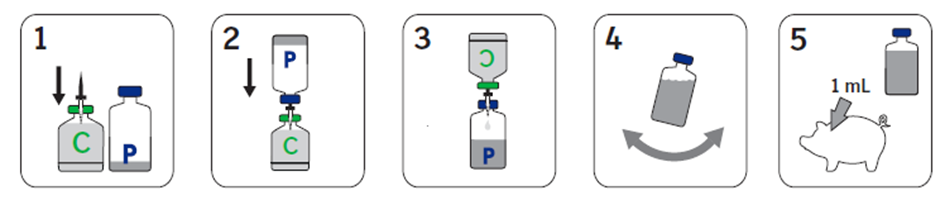 Použijte celou vakcinační směs během 4 hodin po smíchání. Každá nepoužitá směs nebo odpad, který pochází z tohoto přípravku, musí být likvidován podle místních právních předpisů.10.	OCHRANNÁ LHŮTABez ochranných lhůt.11.	ZVLÁŠTNÍ OPATŘENÍ PRO UCHOVÁVÁNÍ Uchovávat mimo dohled a dosah dětí.Uchovávejte a přepravujte chlazené (2 °C – 8 °C).Chraňte před mrazem.Chraňte před světlem.Doba použitelnosti po rekonstituci rozpouštědlem podle návodu: spotřebujte do 8 hodin.Nepoužívejte tento veterinární léčivý přípravek po uplynutí doby použitelnost uvedené na etiketě po EXP.12.	ZVLÁŠTNÍ UPOZORNĚNÍZvláštní upozornění pro každý cílový druh:Vakcinovat pouze zdravá zvířata.Nepoužívat u kanců, kteří produkují semeno pro stáda, ve kterých se nikdy PRRS neobjevil, protože PRRSV se může vylučovat semenem.Bylo prokázáno, že mateřské protilátky mají vliv na účinnost vakcíny. Jsou-li přítomny mateřské protilátky, je třeba u selat naplánovat vhodnou dobu podání úvodní vakcíny.Zvláštní opatření pro použití u zvířat:Vakcinační kmen se může šířit kontaktem až po dobu 3 týdnů po vakcinaci na nevakcinovaná zvířata. Je nutné přijmout zvláštní opatření, aby se zabránilo přenosu vakcinačního viru v rámci stáda, např. z pozitivních zvířat na zvířata, která se s PRRSV nikdy nesetkala. Vakcinovaná zvířata mohou vylučovat vakcinační kmen výkaly a v některých případech sekrety dutiny ústní.Je nutné dbát na to, aby se zamezilo šíření vakcinačního viru z vakcinovaných zvířat na nevakcinovaná zvířata, která mají zůstat prostá viru PRRS.Cílem vakcinace je dosažení homogenní imunity v cílové populaci na úrovni farmy. Ve stádech prasnic se doporučuje použít vakcinační kmen schválený k použití u prasnic.V chovu nestřídejte rutinně dvě nebo více komerčních PRRS MLV vakcín založených na různých kmenech viru. Vakcínu proti PRRS založenou na stejném kmeni (kmen 94881) a registrovanou k imunizaci prasniček a prasnic lze využít na stejné farmě.S cílem omezit potenciální riziko rekombinace PRRS MLV vakcinačních kmenů stejného genotypu, neaplikujte různé PRRS MLV vakcíny založené na různých kmenech stejného genotypu ve stejném chovu a ve stejný čas. V případě přechodu z jednoho typu PRRS MLV vakcíny na jiný typ je třeba dodržet přechodné období mezi posledním podáním současné vakcíny a první aplikací nové vakcíny. Toto přechodné období musí být delší, než je doba vylučování vakcinačního viru vakcíny podávané v současnosti.Zvláštní opatření určené osobám, které podávají veterinární léčivý přípravek zvířatům:V případě náhodného sebepoškození injekčně aplikovaným přípravkem, vyhledejte ihned lékařskou pomoc a ukažte příbalovou informaci nebo etiketu praktickému lékaři.Březost a laktace:Nebyla stanovena bezpečnost tohoto veterinárního léčivého přípravku pro použití během březosti nebo laktace.Interakce (s dalšími léčivými přípravky a další formy interakce):Dostupné údaje o bezpečnosti a účinnosti dokládají, že vakcínu lze mísit s vakcínou Ingelvac CircoFLEX společnosti Boehringer Ingelheim a aplikovat v injekci na jedno místo.Před podáním je třeba si přečíst informace k přípravku Ingelvac CircoFLEX. Po podání směsi stoupá u jednotlivých prasat teplota, toto zvýšení vzácně přesáhne 1,5 °C, ale zůstane pod 2 °C. Teplota se vrátí na běžnou úroveň během 1 dne po pozorování maximální hodnoty. Přechodné lokální reakce v místě vpichu, které jsou omezené na mírné zarudnutí, se mohou vzácně objevit bezprostředně po vakcinaci. Reakce vymizí během 1 dne. Po vakcinaci byly často pozorovány okamžité reakce podobné mírné hypersenzitivitě, vedoucí k přechodným klinickým příznakům jako je zvracení a rychlé dýchání, které vymizely bez léčby během několika hodin. Neobvykle bylo pozorováno přechodné fialové zabarvení kůže, které vymizelo bez léčby. Vhodná opatření k minimalizaci stresu při manipulaci během podávání přípravku mohou snížit frekvenci těchto hypersenzitivitě podobných reakcí.Nejsou dostupné informace o bezpečnosti a účinnosti této vakcíny, pokud je podávána zároveň s jiným veterinárním léčivým přípravkem. Rozhodnutí o použití této vakcíny před nebo po jakémkoliv jiném veterinárním léčivém přípravku musí být provedeno na základě zvážení jednotlivých případů.Předávkování (symptomy, první pomoc, antidota):Nebyly pozorovány žádné další negativní účinky po 10násobném předávkování dvoutýdenních selat, která se nikdy s PRRSV nesetkala, s ohledem na systémové a lokální reakce.Inkompatibility:Nemísit s jiným veterinárním léčivým přípravkem, vyjma rozpouštědla dodaného pro použití s veterinárním léčivým přípravkem nebo vakcínou Ingelvac CircoFLEX společnosti Boehringer Ingelheim (ani jedna ze směsí není určena pro použití u březích nebo laktujících prasnic).13.	ZVLÁŠTNÍ OPATŘENÍ PRO ZNEŠKODŇOVÁNÍ NEPOUŽITÝCH PŘÍPRAVKŮ NEBO ODPADU, POKUD JE JICH TŘEBALéčivé přípravky se nesmí likvidovat prostřednictvím odpadní vody či domovního odpadu.O možnostech likvidace nepotřebných léčivých přípravků se poraďte s vaším veterinárním lékařem. Tato opatření napomáhají chránit životní prostředí.14.	DATUM POSLEDNÍ REVIZE PŘÍBALOVÉ INFORMACE11/202115.	DALŠÍ INFORMACEPouze pro zvířata.Veterinární léčivý přípravek je vydáván pouze na předpis.Velikosti balení:1 injekční lahvička s lyofilizátem o objemu 10 ml (10 dávek), 50 ml (50 dávek), 100 ml (100 dávek) nebo 250 ml (250 dávek) a 1 lahvička s rozpouštědlem obsahující 10 ml, 50 ml, 100 ml nebo 250 ml zabalené v jedné papírové krabičce.12 injekčních lahviček s lyofilizátem o objemu 10 ml (10 dávek), 50 ml (50 dávek), 100 ml (100 dávek) nebo 250 ml (250 dávek) zabalených v samostatné papírové krabičce.25 injekčních lahviček s lyofilizátem o objemu 10 ml (10 dávek), 50 ml (50 dávek), 100 ml (100 dávek), nebo 250 ml (250 dávek) zabalených v samostatné papírové krabičce.12 injekčních lahviček s rozpouštědlem obsahujících 10 ml, 50 ml, 100 ml nebo 250 ml zabalených v samostatné papírové krabičce.25 injekčních lahviček s rozpouštědlem obsahujících 10 ml, 50 ml, 100 ml nebo 250 ml zabalených v samostatné papírové krabičce.Na trhu nemusí být všechny velikosti balení.